РГР по электротехнике. Тема: Расчёт цепей синусоидального токаЗадания:
1) Составить систему уравнений по законам Кирхгофа в дифференциальной форме.2) Рассчитать мгновенные значения токов во всех ветвях:- методом узловых потенциалов;3) Составить баланс активных, реактивных мощностей.4) Построить в масштабе на  комплексной плоскости  векторную диаграмму токов.5) Определить показания вольтметра и ваттметра.Дано:
Схема: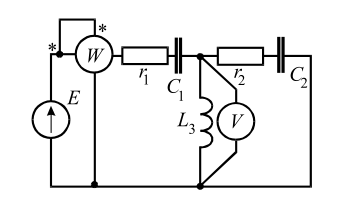 ВариантРисунок, В, Гц, мкФ,
мкФ,
мГн,
Ом,
Ом152.55050637159951510